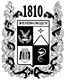 ПОСТАНОВЛЕНИЕадминистрации города-КУРОРТА железноводска ставропольского краяО внесении изменений положение о составе, порядке подготовки документов территориального планирования муниципального образования города-курорта Железноводска Ставропольского края, утвержденное постановлением администрации города-курорта Железноводска Ставропольского края от
10 января 2019 г. № 6 	В соответствии с Градостроительным кодексом Российской Федерации, Федеральным законом от 06 октября 2003 г. № 131-ФЗ «Об общих принципах организации местного самоуправления в Российской Федерации», законом Ставропольского края от 18 июня 2012 г. № 53-кз «О некоторых вопросах регулирования отношений в области градостроительной деятельности на территории Ставропольского края», Уставом города-курорта Железноводска Ставропольского краяПОСТАНОВЛЯЮ:1. Утвердить прилагаемые изменения, которые вносятся в положение о составе, порядке подготовки документов территориального планирования муниципального образования города-курорта Железноводска Ставропольского края, утвержденное постановлением администрации города-курорта Железноводска Ставропольского края от 10 января 2019 г. № 6 «Об утверждении  положения о составе, порядке подготовки документов территориального планирования муниципального образования города-курорта Железноводска Ставропольского края» (с изменениями, внесенными постановлениями администрации города-курорта Железноводска Ставропольского края от
17 марта 2021 г. № 227, от 05 августа 2021 г. № 602).  	2. Опубликовать настоящее постановление в общественно-политическом еженедельнике «Железноводские ведомости» и разместить на
официальном сайте Думы города-курорта Железноводска Ставропольского 
края и администрации города-курорта Железноводска Ставропольского края в сети Интернет.3. Контроль за выполнением настоящего постановления возложить на первого заместителя главы администрации города-курорта Железноводска Ставропольского края Бакулина Е.Е.4.  Настоящее постановление вступает в силу со дня его официального опубликования.Глава города-курорта Железноводска Ставропольского края                                                                        Е.И. Моисеев				        			         УТВЕРЖДЕНЫ							          постановлением администрации							       города-курорта Железноводска							       Ставропольского краяИЗМЕНЕНИЯ, которые вносятся в положение о составе, порядке подготовки документов территориального планирования муниципального образования города-
курорта Железноводска Ставропольского края, утвержденное 
постановлением администрации города-курорта Железноводска 
Ставропольского края от 10 января 2019 г. № 6 «Об утверждении положения о составе, порядке подготовки документов территориального планирования муниципального образования города-курорта Железноводска 
Ставропольского края»1. В разделе «Содержание генерального плана»:1.1. Пункт 6 дополнить абзацем вторым следующего содержания:«Положение о территориальном планировании вместо сведений о видах, назначении и наименованиях планируемых для размещения объектов местного значения, об их основных характеристиках, местоположении может содержать сведения о потребности в указанных объектах местного значения без указания их основных характеристик и местоположения.».1.2. Пункт 7 изложить в следующей редакции: «7. На карте планируемого размещения объектов местного значения подлежат отображению следующие виды объектов местного значения:1) в области электро-, тепло-, газо- и водоснабжения населения, водоотведения - линейные объекты электро-, тепло-, газо- и водоснабжения населения, водоотведения местного значения;2) в области автомобильных дорог местного значения:автомобильные дороги общего пользования местного значения;объекты дорожного сервиса;здания и сооружения, предназначенные для обслуживания пассажиров;3) в области физической культуры и массового спорта - спортивные сооружения и физкультурно-оздоровительные комплексы, находящиеся в муниципальной собственности;4) в области образования - объекты муниципальных дошкольных образовательных организаций, муниципальных общеобразовательных организаций и муниципальных организаций дополнительного образования;5) в области здравоохранения - объекты медицинских организаций, подведомственных органам местного самоуправления города-курорта Железноводска Ставропольского края;6) в области обработки, утилизации, обезвреживания, размещения твердых коммунальных отходов - объекты по обработке, утилизации, обезвреживанию, захоронению твердых коммунальных отходов;7) в иных областях в связи с решением вопросов местного значения городского округа города-курорта Железноводска Ставропольского края:здания, в которых размещаются органы местного самоуправления городского округа города-курорта Железноводска Ставропольского края и муниципальные учреждения;муниципальные организации культуры и искусства;муниципальный архив городского округа города-курорта Железноводска Ставропольского края;объекты для организации и осуществления мероприятий по территориальной обороне и гражданской обороне, защите населения и территории городского округа города-курорта Железноводска Ставропольского края от чрезвычайных ситуаций природного и техногенного характера;объекты капитального строительства, иные объекты, территории, которые необходимы для осуществления органами местного самоуправления города-курорта Железноводска Ставропольского края полномочий по вопросам местного значения и в пределах переданных государственных полномочий и оказывают существенное влияние на социально-экономическое развитие городского округа города-курорта Железноводска Ставропольского края.Генеральный план может не содержать карту планируемого размещения объектов местного значения. В этом случае такая карта подлежит утверждению администрацией города-курорта Железноводска Ставропольского края в порядке, устанавливаемом нормативным правовым актом администрации города-курорта Железноводска Ставропольского края.».1.2. Пункт 8 дополнить абзацем вторым следующего содержания:«Генеральным планом могут предусматриваться территории, в отношении которых функциональные зоны не устанавливаются.».2. Пункт 13 раздела «Порядок подготовки и утверждения генерального плана» дополнить абзацами вторым - пятым следующего содержания:«Подготовка проекта генерального плана осуществляется с учетом программ, принятых в установленном порядке и реализуемых за счет средств федерального бюджета, бюджета Ставропольского края, местного бюджета, решений органов государственной власти Российской Федерации, органов государственной власти Ставропольского края, органов местного самоуправления муниципальных образований Ставропольского края, иных главных распорядителей средств соответствующих бюджетов, предусматривающих создание объектов федерального значения, объектов регионального значения, объектов местного значения, инвестиционных программ субъектов естественных монополий, организаций коммунального комплекса и сведений, содержащихся в федеральной государственной информационной системе территориального планирования.Внесение изменений в генеральный план может осуществляться по предложениям органов государственной власти Российской Федерации, органов государственной власти Ставропольского края, органов местного

самоуправления муниципальных образований Ставропольского края, заинтересованных юридических и физических лиц с учетом требований, предусмотренных Градостроительным кодексом.Предложения о внесении изменений в генеральный план, а также обоснование данных предложений направляются в управление архитектуры и градостроительства администрации города-курорта Железноводска Ставропольского края (далее - управление архитектуры).Управление архитектуры в течение 30 дней со дня получения предложений о внесении изменений в генеральный план дает заключение о целесообразности подготовки проекта соответствующих изменений и направляет его главе города-курорта Железноводска Ставропольского края для принятия решения о подготовке проекта изменений в генеральный план либо для мотивированного отказа.».Первый заместитель главы
администрации города-курорта Железноводска Ставропольского края 					 Е.Е.Бакулин              г.Железноводск№